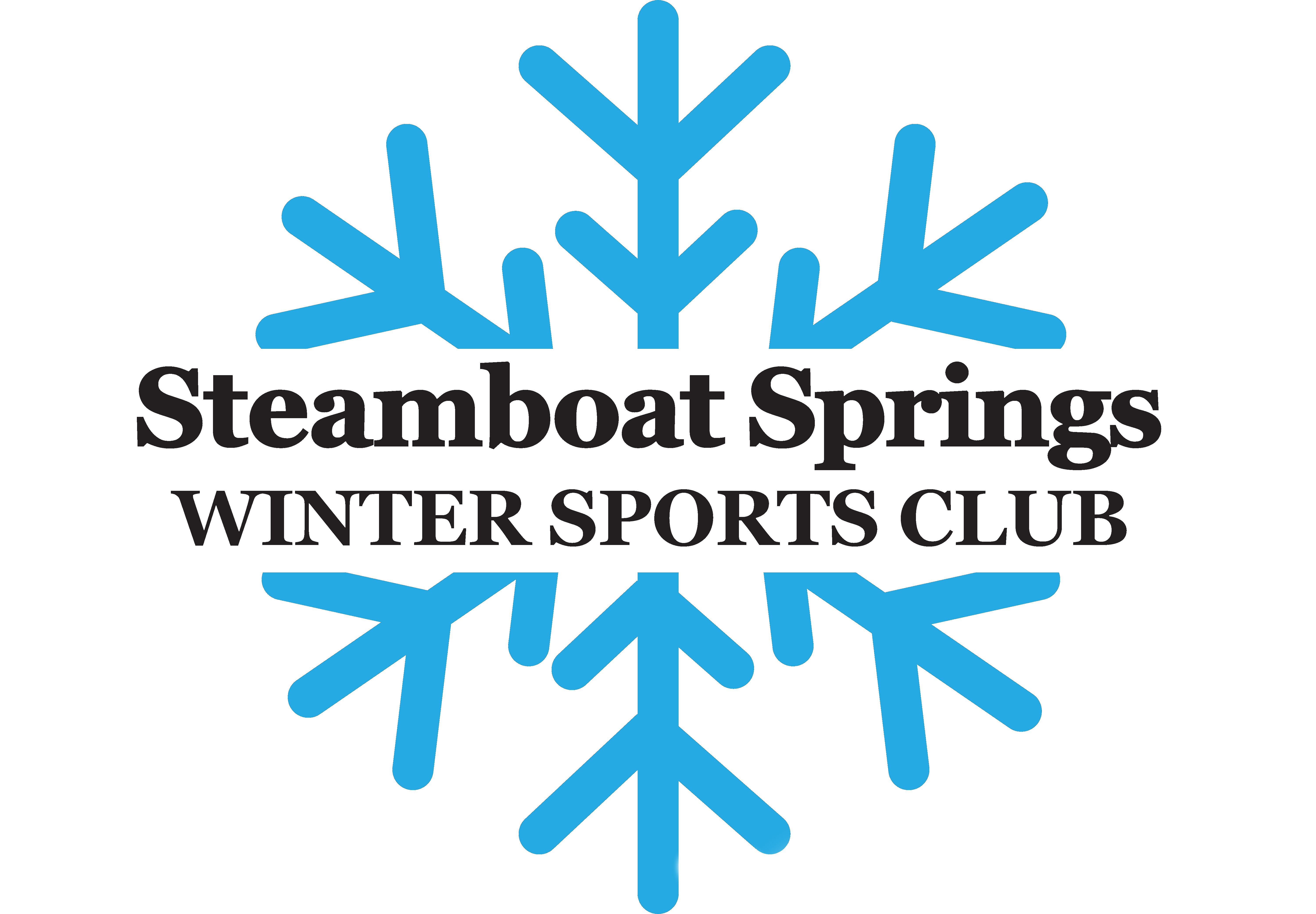 Steamboat Springs Winter Sports ClubJob DescriptionPosition: SSWSC U10/U12 CoachPhysical RequirementsMust be in reasonable physical condition to engage in outdoor athletic activities for 8 hours.Must be able to lift 50lbs on a regular basis.Must be able to ski comfortably in all conditions with proper form and technique.Minimum Skills, Experience, and AbilityMust possess excellent relationship and communication skills, to work closely with other coaches/parents/athletes and community partners.Strong team player, good sense of humor and ability to keep focus of job in perspective while being patient, caring and supportive of each athlete.Must enjoy working in and around young athletes and be responsible for their safety and well-being.Must coach on Alpine ski set-up (heel must be locked)USSA Level 100 highly encouraged or PSIA level 2 or above.Must maintain current US Ski and Snowboard membership.Specific Duties and ResponsibilitiesCoaching commitment can range from 3 -6 days/week. Primary area of responsibility as a U10/U12 Coach is to create, develop, enhance, and follow all aspects of the U10/U12 program, a fundamental skill based alpine ski program and entry race program.Complete all required USSA license and online training.Attend SSWSC staff/coach training throughout the season.Establish and maintain regular communication and relationships with all parents in your group. Send bi-monthly communication to parents.Uphold and contribute to the SSWSC mission, vision, and core values.Collaborate with Head U10/U12 Coach and/or Youth Director regarding goal for each session, end of season evaluations of athletes.Maintain a positive relationship with Steamboat Ski and Resort Corp, Howelsen Hill and all the associated employees.Must be on time (15 minutes before meeting time) and not be absent for more than two days throughout the season. Is responsible to obtain a qualified sub to cover missed sessions.Employment Period: 	October – MarchCompensation and BenefitsSalary range: $3500 – 8000 depending on level of commitment and experience. Benefits: Steamboat Ski Resort and Howelsen Hill season ski pass.Access to seasonal workouts and gym facilities.Coach training and USSS certification options.Contact: Blair Seymour bseymour@sswsc.org